В каждой стране есть свой Национальный календарь прививок — это обязательное правило ВОЗ.Список прививок может изменяться, корректироваться, дополняться или отменятся.Что такое прививкаПрофилактическая прививка — это введение в организм человека медицинского иммунобиологического препарата для создания специфической невосприимчивости к инфекционным болезням.Обязательный медицинский осмотр перед проведением прививок, который входит в Программу государственных гарантий оказания гражданам Российской Федерации бесплатной медицинской помощи и предоставляется в государственных и муниципальных учреждениях здравоохранения бесплатно.В России существует свой национальный календарь профилактических прививок. Он входит в федеральную программу здравоохранения и включен в услуги ОМСДетей прививать начинают с первых дней жизни, если нет медицинских противопоказаний по состоянию здоровья малыша.Перечень инфекцийВОЗ рекомендует проводить иммунизацию населения вакцинами против 15 видов инфекционных заболеваний:Корь, паротит, краснухаКоклюш, столбняк, дифтерия, полиомиелитГепатиты A и BТуберкулезГемофильная, пневмококковая, ротавирусная инфекцииВетряная оспаВирус папилломы человекаВ Национальный календарь РФ входят иммунизация против 12 видов инфекционных заболеваний:Корь, паротит, краснухаДифтерия, столбняк, коклюш, полиомиелитГепатит BТуберкулезГриппПневмококковой и гемофильной инфекцийНо это не значит, что против других инфекции не прививают. Наравне с календарем прививок, по желаю или по эпидпоказаниям, проводят вакцинации против:Гепатита AКлещевого энцефалитаМалярииМенингококковой инфекцииВетряной оспыРотавирусной и папилломавирусной инфекцийВ рамках Национального календаря прививки проводятся вакцинами Российских и зарубежных производителей, моно или комбинированными препаратами.Например:Пентаксим — пятивалентная вакцина — от коклюша, столбняка, дифтерии, полиомиелита, гемофильной инфекции.
Приорикс — трехвалентная вакцина — корь, паротит, краснухаНебольшая информация для родителейПрививки национального календаря по иммунизации детей обязательны, особенно для жителей в зонах риска. Но тем не менее без вашего письменного согласия прививка ставится не будет.Вы так же в праве выбрать клинику, медучреждения, врача и даже вакцину. Можете выбрать иммунизацию против тех инфекций, которые не включены в календарь прививок: ветряная оспа, гепатит A, менингококковой, папилломавирусной инфекций и так далее.Помните, благодаря вакцинам и иммунизации, детская смертность от инфекции значительно снизилось. А процент выживания детей до 1 года составляет 95%.В соответствии с п.2 ст. 5 ФЗ от 17.09.1998 №157-ФЗ «Об иммунопрофилактике инфекционных болезней» отсутствие профпрививок влечет:запрет для граждан на выезд в страны, пребывание в которых в соответствии с международными медико-санитарными правилами либо международными договорами РФ требует конкретных профпрививоквременный отказ в приеме граждан в образовательные учреждения в случае возникновения эпидемийотказ в приеме граждан на работы или отстранение от работ, выполнение которых связано с высоким риском заболевания инфекционными болезнями (Постановление Правительства РФ от 15.07.1999 № 825 «Об утверждении перечня работ, выполнение которых связано с высоким риском заболевания инфекционными болезнями и требует обязательного проведения профилактических прививок)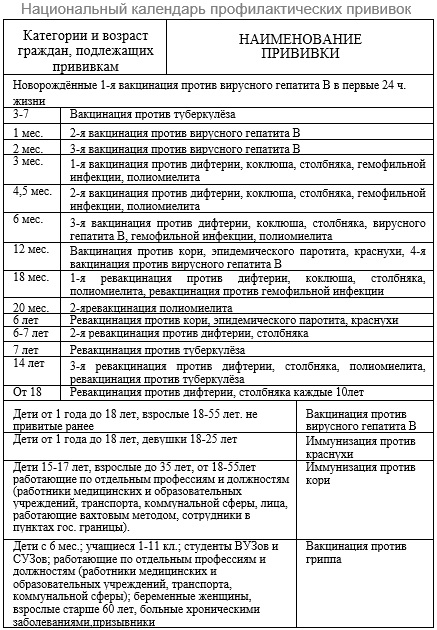 